S1 Fig. CONSORT diagram showing flow of pairs through the trial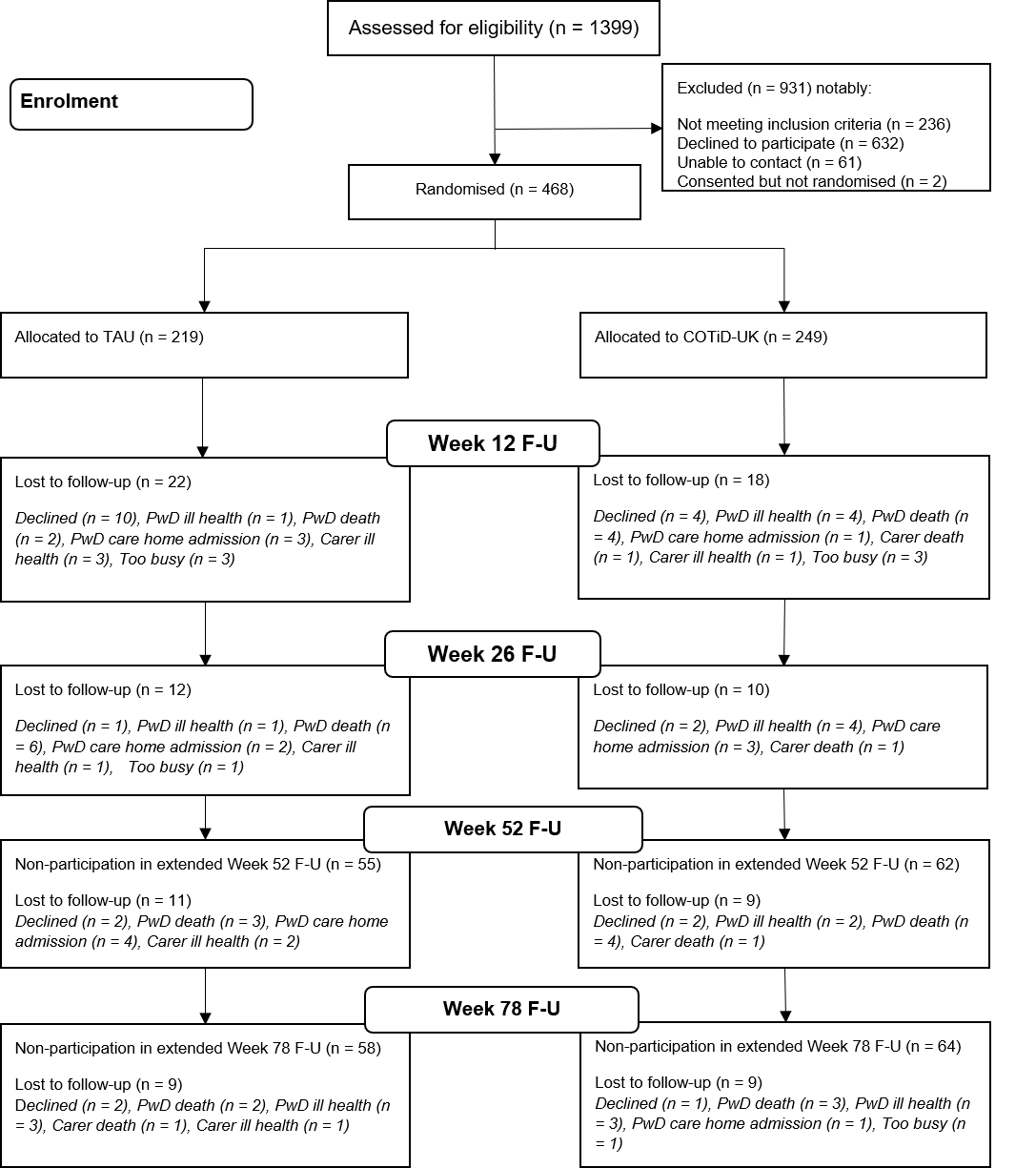 